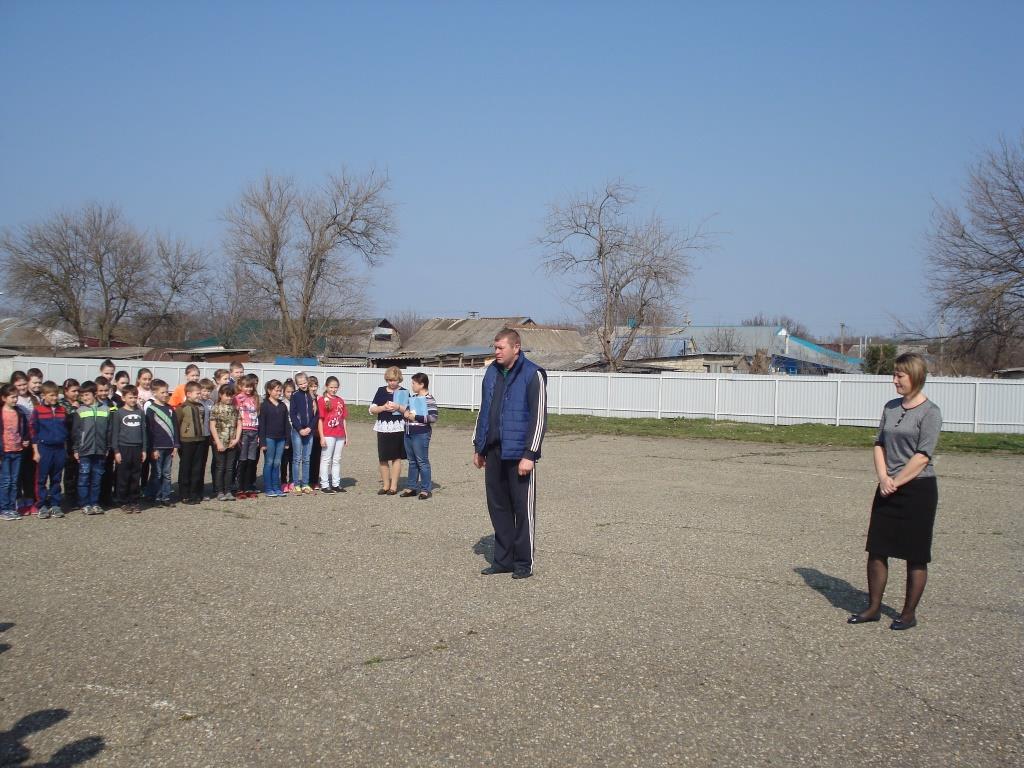 НЕДЕЛЯ БЕЗОПАСНОСТИ В СОШ № 9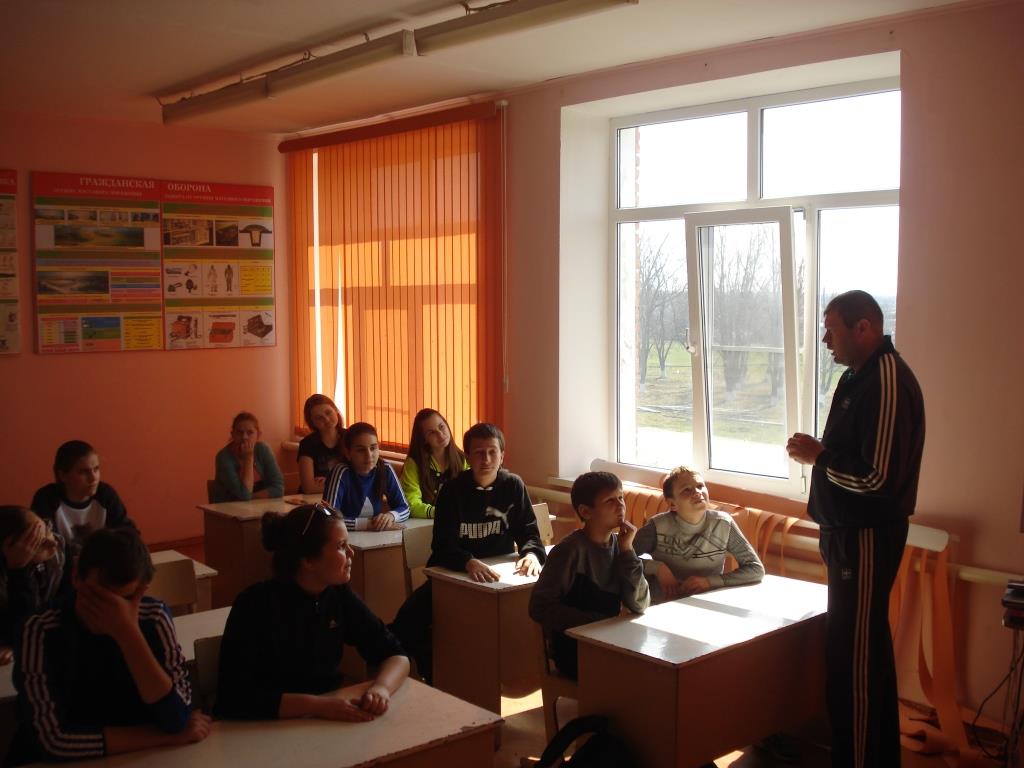 